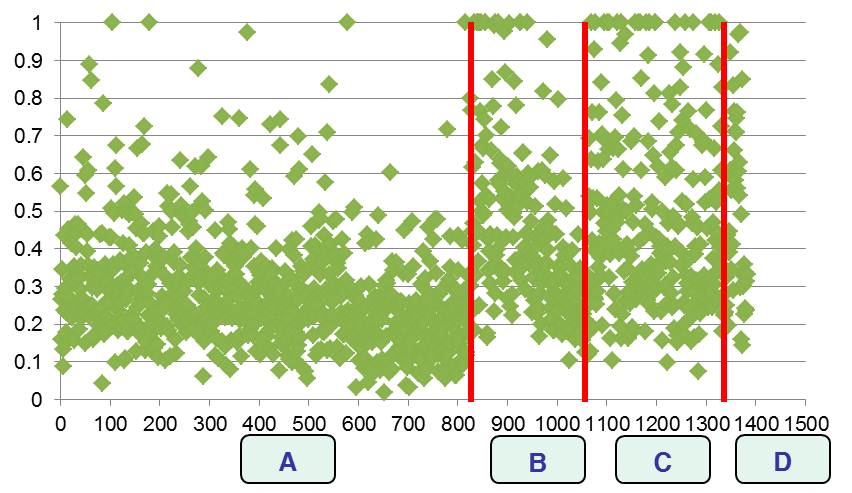 Fig. 1. Efficiency distribution of BT projects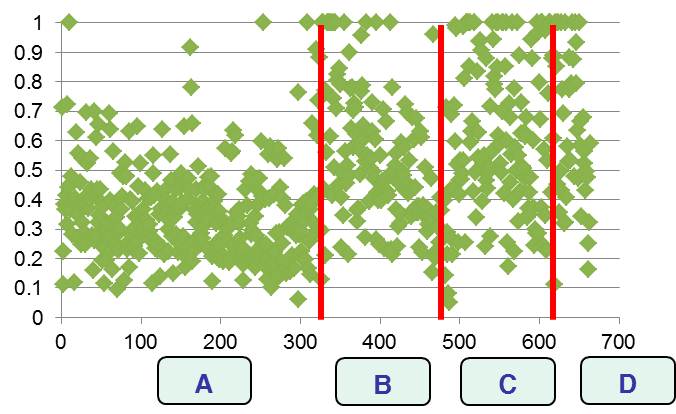 Fig. 2. Efficiency distribution of NT projects